В Министерство образования и науки Челябинской области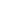 454000, г. Челябинск, площадь Революции, д.4Согласиена обработку персональных данныхЯ, ________________________________________________________________,(Ф.И.О. полностью)настоящим даю согласие Министерству образования и науки Челябинской области на обработку моих персональных данных в целях организации моего участия в областной олимпиаде профессионального мастерства студентов, обучающихся по программам среднего профессионального образования в образовательных организациях Челябинской области с 16 по 18 марта 2021 года, а также для обработки данных о результатах участия в указанном мероприятии; содействия повышению уровня профессиональных навыков, развития компетенций, в том числе развития профессионального самоопределения, участия в образовательных и экономических процессах Российской Федерации; повышения популярности и имиджа меня как представителя рабочих профессий.Я даю согласие на обработку следующих персональных данных: фамилия, имя, отчество, пол, возраст, год, месяц, дата рождения, результаты моего участия в мероприятиях по профессиональному мастерству.Я даю согласие на следующий перечень действий с моими персональными данными: обработка моих персональных данных (п.  3   ст.  3 Федерального закона от 27.07.2006 N 152-ФЗ «О персональных данных»), а также на передачу персональных данных заинтересованным лицам для достижения указанных в настоящем Согласии целей обработки персональных данных и при условии соблюдения конфиденциальности передаваемых персональных данных и требований Федерального закона от 27.07.2006 № 152-ФЗ «О персональных данных» при их обработке.Я ознакомлен с положениями Федерального закона от 27.07.2006 N 152-ФЗ «О персональных данных». Данные положения мне понятны. Данное согласие дается мною на срок до его полного отзыва в письменном виде в свободной форме, предусматривающей сведения о том, что отзыв согласия на обработку персональных данных исходит лично от меня. Настоящее Согласие вступает в действие с момента моего собственноручного подписания или с момента начала действий субъектами, направленных на достижение целей, прописанных в данном Согласии.«___»_________2021 годФИО/подпись__________________________________________/_____________